                                                                                               Obec Trnovec nad Váhom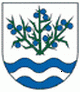 Materiál č. 3 na 5. zasadnutie Obecného zastupiteľstva v Trnovci nad Váhom dňa 04.05.2015K bodu programu 4:„Informácia o stave príprav programu na Deň obce 2015“1. Dôvodová správaPredkladá: Erika Fülöpová, predsedníčka Komisie školstva, mládeže a kultúryDôvodová správa k materiálu č. 3 na 5. zasadnutie OZNajväčšou prioritou Komisie školstva, mládeže a kultúry v tomto roku je príprava udalosti Deň obce, ktorý sa koná už po dvanásty raz. Na základe uznesenia č. 30/2015 písm. b) bod 2 z 4. zasadnutia OZ poslanci jednohlasne schválili termín konania Dňa obce na 27. júna 2015. Predsedníčka komisie p. E. Fülöpová na pracovnom stretnutí poslancov, dňa 13.4.2015 s prítomnými prerokovala návrh programu Dňa obce, ktorý je nasledovný:26. jún 2015, t. j. piatok - ,,Talent 2015“- akciu organizuje ZŠ s MŠ a DO Fénix.27. jún 2015, t. j. sobota: 
- rybárske preteky detí- preteky budú organizované členmi OO Slovenského rybárskeho zväzu
- jazda zručnosti- organizovaná p. poslancom Ing. Hlavatým
- program Dňa obce 2015 otvorí slávnostný prejav p. starostu, Ing. Júliusa Rábeka, o 17:00 hod.
- vystúpenie detí z materskej a základnej školy
- tanečné ,,zumba“ vystúpenie s nádychom latinskej hudby predvedie tanečníčka D. Kuruczová
- vystúpenie mladých talentov- mládež obce Trnovec nad Váhom spríjemní atmosféru hrou na flaute.   
   Príjemnou hrou na klavíri mal program obohatiť aj R. Gofjar,ale v danom termíne je zaneprázdnený.
- vystúpenie víťazov speváckej súťaže ,,Talent 2015“
- ľudové spevy a tance občanom v programe predvedie FS Močenčanka z Močenku
- hudobná skupina Kabát Revival- skupina Kabát Revival bola pre minuloročný úspech zavolaná aj na
   tohtoročné slávnosti. Termín je dohodnutý, kapela rezervovaná, je nutné zabezpečiť zmluvné
   podmienky 
- country skupina G. Hambalko- na Deň obce nám  zahrá aj občanmi veľmi obľúbená country kapela, 
   s ktorou je potrebné doriešiť už len zmluvu.
- Peter Cmorík Band – za hlavného hosťa programu bolo oslovených niekoľko kapiel a hudobníkov. 
   Najlepšie podmienky na spoluprácu boli ponúknuté zo strany speváka Petra Cmoríka. Po vzájomnej
   dohode s poslancami OZ v Trnovci nad Váhom sa vo veci vystúpenia v hlavnom programe na Deň 
   obce 2015 definitívne rozhodlo pre oslovenie speváka a jeho kapelu Peter Cmorík Band. Termín je 
   dohodnutý a riešia sa zmluvné záležitosti.
- oldies diskotéka- na záver programu Dňa obce 2015 sa bude konať oldies party pod vedením 
   miestneho a skúseného DJ Martina Hajdu.
Okrem hlavnému programu slávností sa bude odohrávať aj sprievodný program, ktorý zahŕňa maľovanie na tvár pre deti alebo skákací hrad, zabezpečené budú predajné stánky ľudových remeselníkov a do sprievodného programu bude patriť tohtoročná novinka, ktorá sa aktuálne zabezpečuje a to ochutnávka vín spojená s predajom a odborným výkladom.